SLP 9. My Stuff (Colors)Pair # STOP: Before you begin this activity, open and follow recording instructions here.Partner A: Student ID: Instructor: Language: Level:  Date: Partner B: Student ID: Instructor: Language: Level:  Date: Section 1: Vocabulary MasteryInstructions: Describe the sign of the following words and phrases using the 5 Parameters of ASL. Try to use your book and your partner before using other materials or the internet.whiteblackredyellowgraypurplepinkorangegreenbluewatchphonejewelrybookscarglassescomputerpicturesclothesdiplomamakeupvideo gamesrunning shoesgoldsilvergraystuffSection 2: Your stuff and my stuffInstructions: Write the following phrases using ASL syntax (word order) with your partner. I have a gray phone. You have a new car. He has two computers. My mom has glasses. We have two red watches. His friends have black running shoes. Their sister has two diplomas. I have gold jewelry. Section 3: What does this person have?Instructions: Describe the stuff in this bedroom. (Or visit ikea.com to view other rooms)  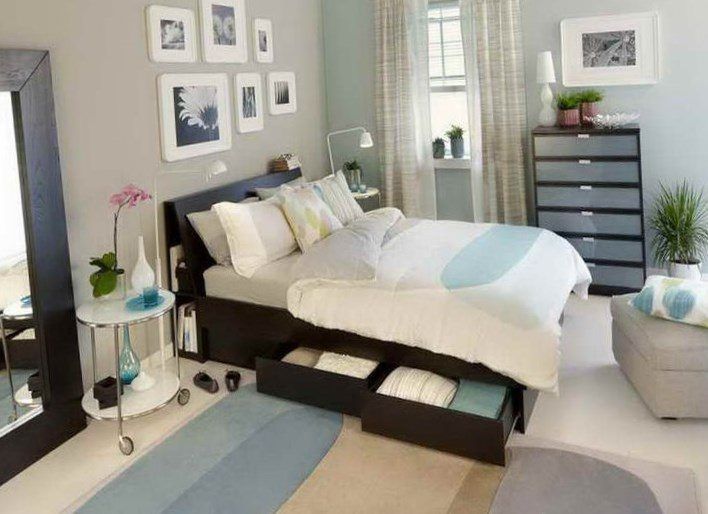 Section 4: Creating a DialogueInstructions: You and your partner will ask each other what you have inside your bag. Take out items one by one to share the stuff in your bag. Please take out only what you are comfortable sharing. Write your conversation here. Attach another piece of paper if you need more space. You will record this dialogue in the next section. Ask for help when necessary.Signer 1:Signer 2:Signer 1:Signer 2:Signer 1:Signer 2:Signer 1:Signer 2:My Stuff Expressions5 Parameters of ASL DescriptionMy favorite book is…(noun)I have…(color + noun)My mom’s favorite car is…(color + noun) Her friend has a…(color + noun)I have…(number + color + noun)